Об утверждении положенияо конкурсе общественных инициативРассмотрев и обсудив информацию о молодежном конкурсе общественных инициатив, члены Общественной палаты города Усолье-Сибирское,РЕШИЛИ:1. Утвердить положение о конкурсе общественных инициатив среди учащихся образовательных организаций в городе Усолье-Сибирское «Мой город - моя территория» согласно приложению № 1 к настоящему решению.2. Утвердить состав конкурсной комиссии городского конкурса общественных инициатив «Мой город - моя территория» согласно приложению № 2 к настоящему решению.3. Разместить данное решение на официальном сайте администрации города Усолье-Сибирское.Председатель Общественной палатыгорода Усолье-Сибирское				А.В. ГорбовПриложение № 1к решению Общественной палаты города Усолье-Сибирское от 22.09.2016 годаПОЛОЖЕНИЕо конкурсе общественных инициатив среди учащихся образовательных организаций в городе Усолье-Сибирское «Мой город- моя территория»I. ОБЩИЕ ПОЛОЖЕНИЯ1.1. Настоящее Положение определяет порядок и условия проведения открытого городского конкурса общественных инициатив среди учащихся образовательных организаций города Усолье-Сибирское.  Городской конкурс общественных инициатив «Мой город - моя территория» (далее – Конкурс) объединяет инициативных, целеустремленных, ответственных учащихся города Усолье-Сибирское к созданию и реализации социальных проектов. Конкурс способствует социализации, самореализации и развитию потенциала молодежи.  1.2. Организатором Конкурса является Общественная палата города Усолье-Сибирское при поддержке органов местного самоуправления города Усолье-Сибирское, общественных объединений и бизнес – сообщества.1.3. Конкурс проводится с 01 октября 2016 года по 15 декабря 2016 года включительно.1.4. Конкурс предусматривает два этапа: заочный и очный.1.5. Организатор Конкурса организует квалифицированную экспертную оценку реализованных учащимися социальных инициатив, обозначает перспективы их развития; определяет лидеров детско-молодежных общественных объединений, творческих групп, объединений, школьных медиастудий, выявляет успешные социальные практики учащихся и представляет их эффективную деятельность жителям города.II. ЦЕЛИ И ЗАДАЧИ КОНКУРСА2.1. Конкурс направлен на развитие социально-ответственной гражданской позиции учащихся через реализацию принципа «деятельного участия», т.е. осмысленного и инициативного вхождения молодых людей в жизнь общества.  2.2. Конкурс способствует развитию социально-творческой активности учащихся, потребности в самосовершенствовании и саморазвитии; активизации общественной деятельности учащихся, выявлению и развитию духовных, творческих и организаторских потенциалов личности, стимулированию общественно-значимых инициатив учащихся, развитию интереса к общественной работе.2.3. Основной задачей Конкурса является представление общественности города успешных социальных практик учащихся, их популяризация среди молодёжи города. III. ОРГАНИЗАЦИЯ КОНКУРСА3.1. Для организации и проведения конкурса образуется Конкурсная комиссия. Численный состав Конкурсной комиссии представлен 7-ью членами.3.2. Состав Конкурсной комиссии формируется из представителей Общественной палаты города Усолье-Сибирское и утверждается на заседании Общественной палаты города Усолье-Сибирское. 3.3. Конкурсная комиссия выполняет следующие функции: организует подготовку и проведение конкурса; формирует из числа членов конкурсной комиссии экспертные группы по направлениям конкурса; рассматривает поступившие от участников конкурса документы, проводит их экспертизу;  организует работу по освещению конкурса в средствах массовой информации; определяет соответствующим решением трех победителей конкурса в каждой из номинации; организует торжественную церемонию награждения победителей Конкурса.3.4. Решения Конкурсной комиссии принимаются большинством голосов от числа присутствующих на заседании членов Конкурсной комиссии.3.5. Участниками Конкурса могут стать желающие и неравнодушные учащиеся образовательных организаций в возрасте от 12 до 17 лет включительно, как командой, так и индивидуально. 3.6. В Конкурсе принимают участие социально значимые проекты   учащихся полностью реализованные в течение 2015-2016 учебного года, либо, реализующиеся в 2016-2017 учебном году.IV. ПОРЯДОК ПРОВЕДЕНИЯ КОНКУРСА4.1. Сроки проведения Конкурса: - дата объявления о начале конкурса – не позднее 15 октября 2016 года; - приём и регистрация заявок участников конкурса, а также приём конкурсных материалов осуществляется в период с 01 ноября по 01 декабря 2016 года (Приложение № 1 к Положению);- экспертиза, оценка представленных на Конкурс материалов осуществляется заочно в период с 15 ноября по 10 декабря 2016 года. Во втором очном этапе принимают участие все учащиеся, прошедшие экспертизу в первом заочном этапе. Очное участие будет проходить в форме устной презентации социальных проектов, представленных на экспертизу, которое состоится 12 декабря 2016 года. Время устной презентации ограничено 5-ю минутами.4.2. Церемония награждения состоится на заседании Общественной палаты города Усолье-Сибирское.4.3. На конкурс представляются социальные проекты учащихся, реализуемых в 2016-2017 учебном году, либо реализованных в 2015-2016 учебном году4.4. Критерии оценки социальных проектов:4.4.1. Социальная эффективность проекта - актуальность решаемой социальной проблемы и значимость проекта.4.4.2. Наличие плана действий по всем задачам проекта.4.4.3. Описание условий, необходимых для реализации проекта (личностных, материально-технических, информационных).4.4.4. Описание прогнозируемых результатов, либо уже достигнутых.4.4.5. Оформление работы.4.4.6 Устная презентация социального проекта, либо просмотр ролика, просмотр издательского продукта.4.5.  Конкурс проводится по пяти номинациям: 4.5.1.  Номинация «Любимый город» - социальные инициативы по изучению истории города Усолье-Сибирское; инициативы, направленные на улучшение условий проживания в родном городе, содействие в благоустройстве домов, школ, других социальных объектов, придомовых   улиц, детских площадок. 4.5.2. Номинация «Доброволец – надежное плечо» - общественные инициативы, направленные на организацию волонтерской деятельности в поддержку людей, оказавшихся в трудной жизненной ситуации, оказание помощи больным, престарелым гражданам, помощь в поиске пропавших; проведение мероприятий по защите и охране окружающей среды. 4.5.3. Номинация «Я – гражданин России» - общественные инициативы, направленные на овладение и расширение правовых знаний, на позитивное проявление важнейших качеств и свойств личности в условиях социально значимой деятельности, ее направленности на высшие ценности и нормы общества и государства, любые социальные практики, направленные на воспитание гражданственности, толерантности, привитие чувства патриотизма, выражающегося в чувстве любви, гордости и преданности своему Отечеству, его истории, культуре, традициям, быту, в осознании своего нравственного долга перед ним, в готовности к защите его интересов, а также в признании самобытности и ценности других человеческих сообществ.  4.5.4. Номинация «Лидер детского общественного объединения». В данной номинации могут принять участие детские и молодежные общественные объединения, действующие на территории города Усолье-Сибирское более 1 года. Для участия в конкурсе детским общественным объединением оформляется портфолио лидера детского общественного объединения, где акцентируется внимание на   значимости и результативности организованных мероприятий, проектов детского общественного объединения для решения проблем любого уровней,  компетентность участника в сфере профиля детского общественного объединения, степень личного вклада участника в деятельность детского общественного объединения, уровень организаторских, коммуникативных и управленческих способностей, умений и навыков участника конкурса, полнота и логичность изложения личной позиции конкурсанта, умение рефлексивно оценивать и представлять результаты своей деятельности, участие в   мероприятиях различного уровней,  где представлял свою деятельность или деятельность организации, степень вовлечения партнеров и сверстников в реализацию проектов.4.5.5. Номинация «Здоровый образ жизни» - гражданские общественные инициативы, направленные на охрану здоровья граждан, утверждение в обществе здорового образа жизни, развитие физической культуры и спорта, профилактику социально значимых заболеваний и негативных явлений в детской и молодежной среде, с созданием сообществ людей и групп, ведущих и транслирующих здоровый и безопасный образ жизни, с разработкой различных приспособлений, конструкций, обеспечивающих безопасность людей, с повышением дорожной безопасности в городе, пропагандой среди населения соблюдения правил дорожного движения, профилактическими мероприятиями детского дорожно-транспортного травматизма с родителями и водителями, с решением проблем с экологической безопасностью.4.5.6. По вышеуказанным пяти номинациям можно представить медиапроект в форме издательского проекта, либо видеоролика, который будет оцениваться отдельной номинацией «Социальный медиапроект».  Критерием для данной работы будут: соответствие работы заявленной теме; аргументированность и глубина раскрытия темы; креативность (новизна идеи, оригинальность, гибкость мышления) автора; соответствие стиля изложения выбранной целевой аудитории (указание целевой аудитории в заявке обязательно), эффективный способ продвижения социального медиапроекта. Техническая экспертиза медиапроектов осуществляется по следующим критериям: уровень владения выбранным жанром; уровень владения русским языком (для издательских проектов); уровень владения специальными выразительными средствами; эстетичность работы. Для видеороликов доступность сообщения, передаваемого в видеоролике, предполагаемый эффект, соответствие языка и стиля видеоролика той аудитории, к которой адресовано сообщение, оригинальность работы, творческий подход, качество воплощения идеи, композиционная стройность видеоролика, язык и стиль подачи материала.V. ПОДВЕДЕНИЕ ИТОГОВ КОНКУРСА И НАГРАЖДЕНИЕ ПОБЕДИТЕЛЕЙ 5.1. Подведение итогов конкурса проводится Конкурсной комиссией не позднее 15 декабря 2016 года. 5.2. Итоги Конкурса утверждаются решением Президиума Общественной палаты города Усолье-Сибирское.5.3. Победителями Конкурса признаются участники, набравшие наибольшее количество баллов, подсчёт которых осуществляется в соответствии с критериями конкурса. 5.4. Победители конкурса награждаются ценными призами и дипломами по каждой из шести номинаций. 5.6. Участники конкурса, принявшие участие в конкурсе и не занявшие призовых мест, награждаются Благодарственным письмом председателя Общественной палаты города Усолье-Сибирское. 5.7. Итоги Конкурса доводятся до сведения широкой общественности через   средства массовой информации.  Председатель Общественной палаты города Усолье-Сибирское						                        А.В. ГорбовПриложение № 1к Положению о конкурсе общественных инициатив среди учащихся образовательных организаций в городе Усолье-Сибирское «Мой город - моя территория»Заявка на Конкурс общественных инициативЗаявки и конкурсные материалы отправлять в электронном или печатном виде (на усмотрение авторов) на адрес: г. Усолье-Сибирское, проспект Космонавтов, д.1, МБОУ «СОШ № 5», 2 этаж; кабинет № 29, Анне Александровне Дружининой, e-mail- efremkina1@rambler.ruПриложение № 2к решению Общественной палаты города Усолье-Сибирское от 22.09.2016 годаСостав конкурсной комиссии городского конкурса общественных инициатив «Мой город - моя территория»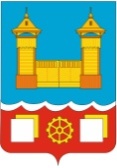 РОССИЙСКАЯ ФЕДЕРАЦИЯИркутская областьМуниципальное образование «город Усолье-Сибирское»ОБЩЕСТВЕННАЯ ПАЛАТАГОРОДА УСОЛЬЕ-СИБИРСКОЕ   от 22.09.2016 года Образовательная организацияАвторы проекта Название проекта, номинация конкурсаКонтактная информация куратора проекта        (для связи с членами конкурсной комиссии)Председатель комиссии:Председатель комиссии:Ефремкина Наталья Александровна-  член Общественной палаты города Усолье-Сибирское, заместитель председателя президиума Усольской городской общественной организации «Усольский городской совет женщин»;Члены комиссии:Члены комиссии:Волошина Лариса Анатольевна- заместитель председателя Общественной палаты города Усолье-Сибирское, член Усольской городской общественной организации «Усольский городской совет женщин»;Егоршин Андрей Евгеньевич - член Общественной палаты города Усолье-Сибирское, директор ОГООУ «Санаторная школа-интернат № 4»;Кирьянова Валентина Петровна- член Общественной палаты города Усолье-Сибирское, председатель Усольской городской общественной благотворительной организации «Общество Милосердия и Красного Креста»; Киселёв Юрий Вячеславович - член Общественной палаты города Усолье-Сибирское, директор некоммерческого партнерства Усольская велосипедная школа олимпийского резерва;Пономарёв Артём Юрьевич- член Общественной палаты города Усолье-Сибирское, священник местной религиозной организации Православного Прихода храма Свято-Никольского г. Усолье - Сибирское Иркутской области Иркутской епархии Русской Православной Церкви (Московский Патриархат);Строилов Сергей Иванович - член Общественной палаты города Усолье-Сибирское, председатель Усольской городской общественной организации ветеранов (пенсионеров) войны, труда, Вооруженных сил и правоохранительных органов.